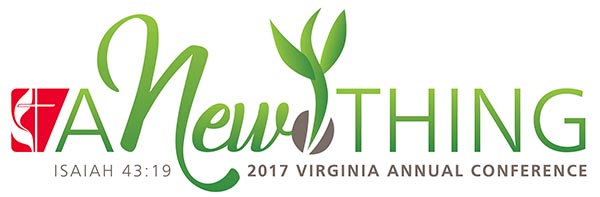 2017 CHARGE CONFERENCE AGENDAA G E N D AWelcome				Call to Worship			Opening Prayer			Hymn			2017 Church/Charge Report			Charge Conference Lesson -- “A New Thing”		Rev. Wayne Snead, District SuperintendentHoly Communion 		† † † † † † †Charge Conference Business led by the District Superintendent	Election of Recording Secretary	Clergy Compensation Items:		Clergy Compensation Report		Accountable Reimbursement		Parsonage/Housing Exclusion	Pastor’s Statistical Report	Approval of Lay Servant Reports	Approval of Nominations/Lay LeadershipHymn		Sending Forth to Make Disciples“A Disciple of Jesus Christ is a Life-long Learner Who Influences Others to Serve”--Bishop Sharma Lewis, 2017 Annual Conference